Российская Федерация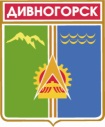 Администрация города ДивногорскаКрасноярского краяП О С Т А Н О В Л Е Н И Е 24.09.2019                                           г. Дивногорск                                               № 161пО внесении изменений в постановление администрации города Дивногорска от 08.12.2017 № 222п «Об утверждении Примерного положения об оплате труда работников муниципальных бюджетных учреждений, подведомственных отделу физической культуры, спорта и молодёжной политикиадминистрации города Дивногорска» (в ред. от 26.12.2017 № 261п, от 04.09.2019 № 143п)В соответствии с пунктами 1.5. и 2.3. Положения о системах оплаты труда работников муниципальных учреждений города Дивногорска, утвержденного постановлением администрации города Дивногорска от 16.05.2012 № 119п, руководствуясь статьями 43, 53 Устава города Дивногорска,   ПОСТАНОВЛЯЮ:1. Внести в приложение к постановлению администрации города Дивногорска от 08.12.2017 № 222п «Об утверждении Примерного положения об оплате труда работников муниципальных бюджетных учреждений, подведомственных отделу физической культуры, спорта и молодёжной политики администрации города Дивногорска следующие изменения: 1.1. Приложение № 1 к Примерному положению об оплате труда работников муниципальных бюджетных учреждений, подведомственных отделу физической культуры, спорта и молодёжной политики администрации города Дивногорска изложить в новой редакции согласно приложению.2. Постановление подлежит опубликованию в средствах массовой информации и размещению на официальном сайте администрации города в информационно-телекоммуникационной сети «Интернет».3. Постановление вступает в силу с момента его официального опубликования и применяется к правоотношениям, возникшим с 1 октября 2019 года. 4. Контроль за исполнением постановления возложить на Первого заместителя Главы города Кузнецову М.Г.Глава города                                                                                                Е.Е. ОльМинимальные размерыокладов (должностных окладов), ставок заработной платы 1. Минимальные размеры окладов (должностных окладов) работников учреждений физической культуры и спорта:1.1. Профессиональная квалификационная группа (далее - ПКГ) должностей работников физической культуры и спорта должностей первого уровня:--------------------------------<*> Для должности «спортсмен», отнесенной ко второму квалификационному уровню, минимальный размер оклада (должностного оклада) устанавливается в размере 8 218 рублей.1.2. ПКГ должностей работников физической культуры и спорта должностей второго уровня:<**> Для должности «спортсмен-инструктор», отнесенной к первому квалификационному уровню, минимальный размер оклада (должностного оклада) устанавливается в размере 10 309 рублей.2. Минимальные размеры окладов (должностных окладов) работников, занимающих общеотраслевые должности руководителей, специалистов и служащих:2.1. ПКГ «Общеотраслевые должности служащих второго уровня»:2.2. ПКГ «Общеотраслевые должности служащих третьего уровня»:3. Минимальные размеры окладов (должностных окладов) медицинских и фармацевтических работников учреждений физической культуры и спорта:3.1. ПКГ «Врачи и провизоры»:4. Минимальные размеры ставок заработной платы работников, осуществляющих профессиональную деятельность по профессиям рабочих:4.1. ПКГ «Общеотраслевые профессии рабочих первого уровня»:4.2. ПКГ «Общеотраслевые профессии рабочих второго уровня»:Приложениек постановлению администрации г. Дивногорскаот24.09.2019 № 161пПриложение № 1к Примерному положению об оплате труда работников муниципальных бюджетных учреждений, подведомственных отделу физической культуры, спорта и молодёжной политики администрации города ДивногорскаКвалификационные уровниМинимальный размер оклада (должностного оклада), руб.1 квалификационный уровень3 4392 квалификационный уровень       5 479 <*>Квалификационные уровниМинимальный размер оклада      
(должностного оклада), руб.1 квалификационный уровень                   6 872 <**>2 квалификационный уровень         8 2183 квалификационный уровень         8 533Квалификационные уровниМинимальный размер оклада      
(должностного оклада), руб.1 квалификационный уровень         3 4392 квалификационный уровень         3 7793 квалификационный уровень         4 1524 квалификационный уровень         5 2405 квалификационный уровень         5 919Квалификационные уровниМинимальный размер оклада      
(должностного оклада), руб.1 квалификационный уровень         3 7792 квалификационный уровень         4 1523 квалификационный уровень         4 5584 квалификационный уровень         5 4795 квалификационный уровень         6 397Квалификационные уровниМинимальный размер оклада      
(должностного оклада), руб.1 квалификационный уровень         6 2472 квалификационный уровень         6 8723 квалификационный уровень         7 2184 квалификационный уровень         7 576Квалификационные уровниМинимальный размер          
ставки заработной платы, руб.1 квалификационный уровень         2 6622 квалификационный уровень         2 790Квалификационные уровниМинимальный размер          
ставки заработной платы, руб.1 квалификационный уровень         3 0992 квалификационный уровень         3 7793 квалификационный уровень         4 1524 квалификационный уровень         5 002